Lesson 2			29 September 2014RevisionComplete the sentences:I live _________________ 25 Szkolna Street ___________________ Reda.I come _______________________ Poland.I ____________________ English and a little German.In my free time, I ______________________ reading books.I _____________________ married and I ______________________ 2 children.Jobs2. Put “a” or “an” before the jobs in the box3. What do you do? Complete the sentences with the jobs from ex. 2.a) I play in films. I’m ___________________________b) I write articles. I’m ___________________________c) I do paper work. I’m ___________________________d) I serve people in restaurants. I’m ___________________________e) I catch criminals. I’m ___________________________f) I clean the house and cook. I’m ___________________________g) I construct buildings. I’m ___________________________h) I have my own company. I’m ___________________________i) I help people with legal problems. I’m ___________________________j) I sell things to people. I’m ___________________________4. Write three words that you associate with the jobs from exercise 2.(example: a housewife: kitchen, children, cleaning)Numbers(Adapted from Natural English Elementary)5. Answer the questionsWrite down your telephone number ___________________________________What bus number goes from Gdynia to Reda?What is the lucky/unlucky number in Polish tradition?What is the emergency telephone number in Poland?When is your birthday? (My birthday is on 29 March)6. Complete these numbers:3, 6, 9, ___ , ___ .15, 25, 35, ___ , ___ .7, 14, 21, ___ , ___ .d) 70, 80, 90, ___ , ___ .60, 16, 50, 15, ___ , ___ .5, 15, 45, ___ , ___ .Countries and nationalities7. Complete the table8. True or false?- Brigitte Bardot is Italian.		- David Beckham is British.- Angela Merkel is Russian.- Doda is Polish.- ---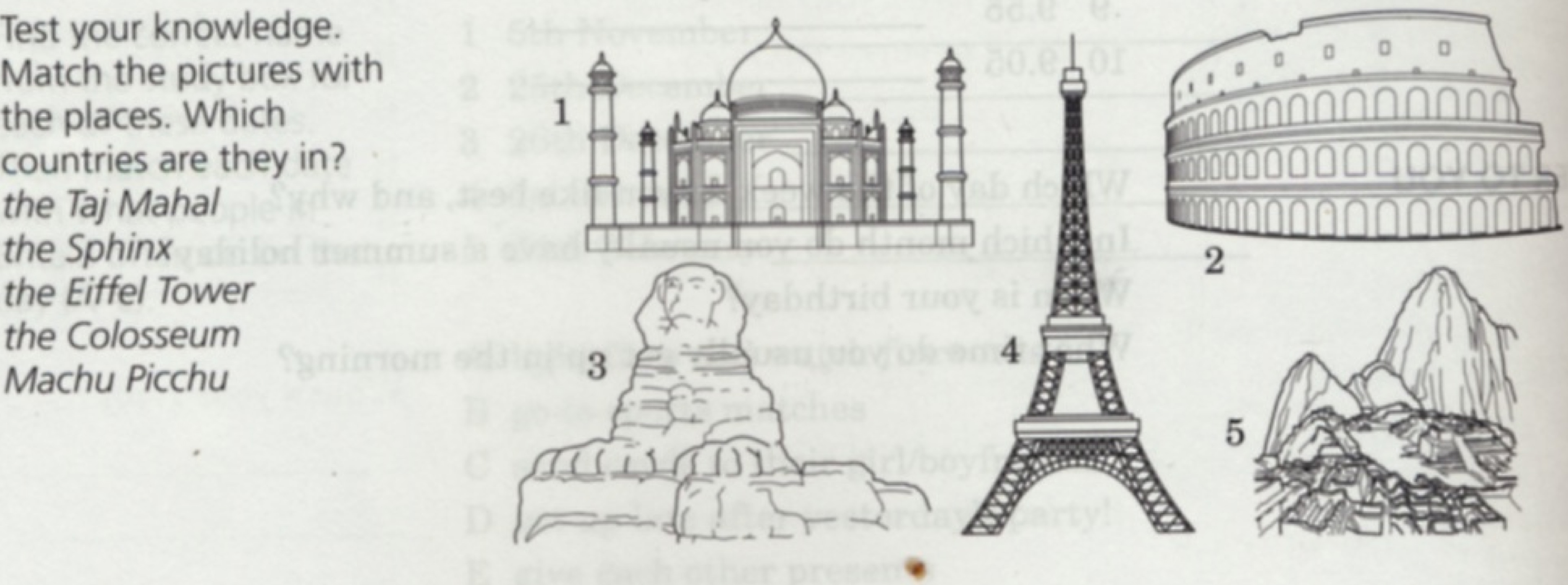 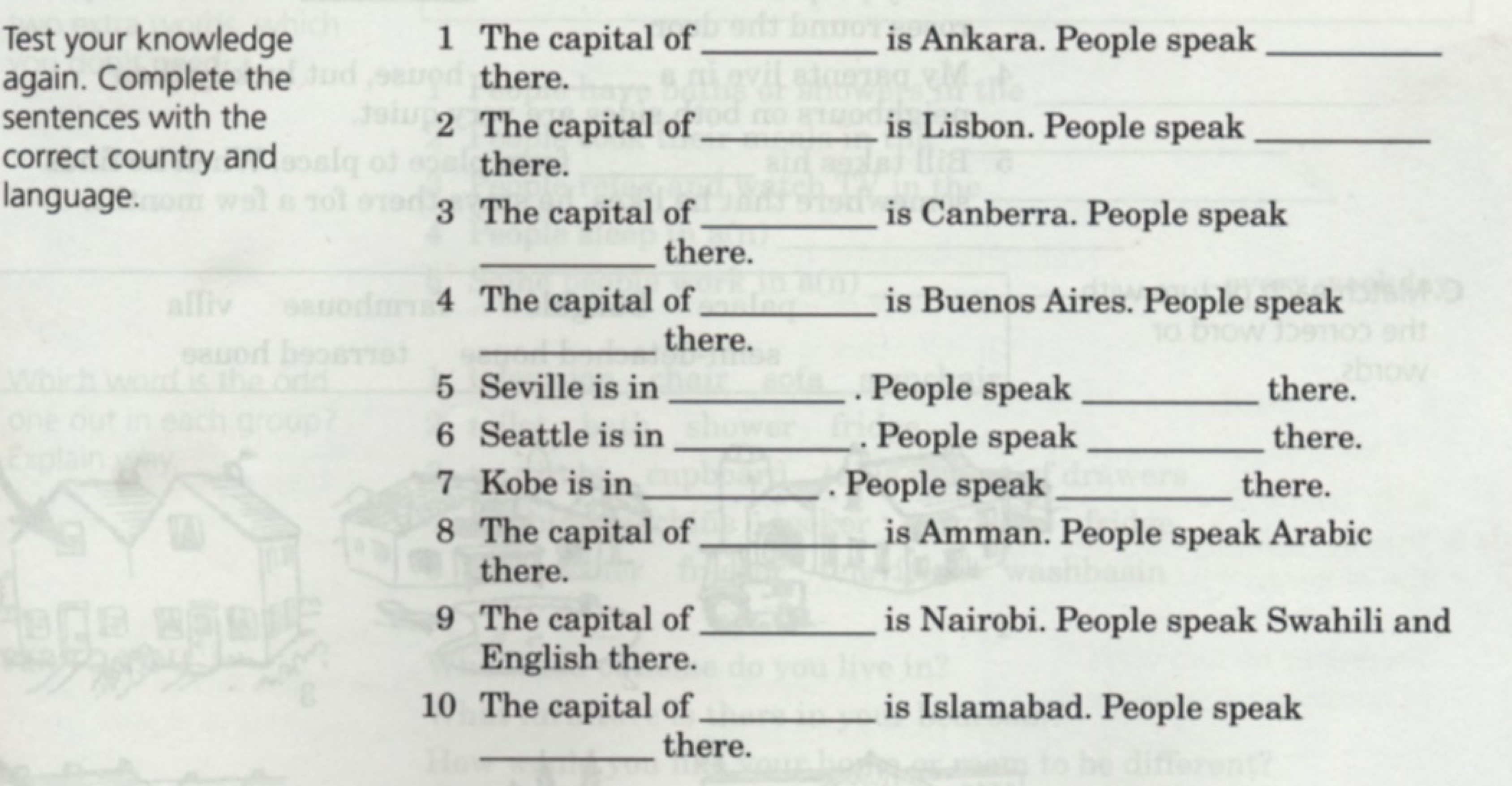 (adapted from Recycling Elementary English)__ housewife		__ engineer		__ office worker		__ waiter/waitress__ lawyer		__ police oficer	__ businessman/woman	__ shop assistant__ actor/actress	__ journalistCountryNationalityFranceFr__nchGermanyG__rm__nJapanJ__p__n__s__SpainSp__n__shArgentina__rg__nt__n__ __nChinaCh__n__s__Italy__t__l__ __nBrazilBr__z__l__ __nPolandP__l__shBritainBr__t__sh